Western Australia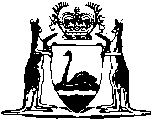 POLICE ACT 1892Police (Gaming) Regulations 1982		These regulations were repealed by the Police (Gaming Legislation) Repeal Regulations 2013 r. 3(a) as at 23 Feb 2013 (see Gazette 22 Feb 2013 p. 1013).Western AustraliaPolice (Gaming) Regulations 1982Contents1.	Citation	12.	Commencement	13.	Interpretation	14.	Exempted games	15.	Forms	2Notes	Compilation table	6Western AustraliaPOLICE ACT 1892Police (Gaming) Regulations 1982 1.	Citation 		These regulations may be cited as the Police (Gaming) Regulations 1982.2.	Commencement 		These regulations operate on and from the day on which the Acts Amendment (Betting and Gaming) Act 1982 comes into operation.3.	Interpretation 		In these regulations “the Act” means the Police Act 1892, as amended.4.	Exempted games 		Subsections (1) and (2) of section 86 of the Act shall not have effect in relation to — 	(a)	games with prizes being games of chance and skill combined in which skill is the predominant factor where — 	(i)	the games are played at an agricultural show, a pleasure fair, a fete, or another like event; and	(ii)	the opportunity to win prizes at those games is not the only, or the only substantial inducement to attend the show, fair, fete, or other event;	(b)	games of chance played at a public place to which the public have or are permitted to have access but not played for winnings in money or money’s worth.5.	Forms 	(1)	An infringement notice under section 87 of the Act shall be in the form of Form 1 in the schedule to these regulations.	(2)	An embargo notice under section 90B of the Act shall be in the form of Form 2 in the schedule to these regulations.Form 1WESTERN AUSTRALIAPolice (Gaming) Regulations 1982INFRINGEMENT NOTICEDATE . . . . . . . . . . . . . .M . . . . . . . . . . . . . . . . . . . . . . . . . . . . . . . . . . . . . . . . . . . . . . . . . . . . . . . . . Surname (Block letters)         Other names in full ADDRESS . . . . . . . . . . . . . . . . . . . . . . . . . . . . . . . . . . . . . . . . . . . . . . . . . 
           Number and Street. . . . . . . . . . . . . . . . . . . . . . . . . . . . . . . . . . . . . . . Post Code . . . . . . . . . . .
       Town and Suburb* DATE OF BIRTH . . . . . . . . . . . . . . . . . . . . * AGE . . . . . . . . . . . . . . .* DRIVER’S LICENCE No. . . . . . . . . . . . . . . * EXPIRY DATE . . . . . . . It is alleged that on the . . . . . . . . . . . . . . . . day of . . . . . . . . . . . . . . . . . . . 19 . . . . . at about . . . . . . . . . . . . hours, you were found committing an offenceagainst section 87 (6) of the Police Act 1892 on premises situated at . . . . . . . . . . . . . . . . . . . . . . . . . . . . . . . . . . . . . . . . . . . . . . . . . . . . . . . . . . . . . . . such premises being alleged to be a common gaming house. If you do not wish to have a complaint of the alleged offence heard and determined in a court you may complete the form attached to this notice and forward or deliver that form together with the sum of $50 by way of modified penalty to a person named on the back of this notice within . . . . . . . . . . . . . . [insert a time of not less than 10 days] days from the date on which this notice is given, whereupon you will not be liable to costs or further penalty in the matter. You have a right to decline to proceed in the manner described above and if you wish to contest the allegation or submit to the court matters in extenuation of penalty or for any other reason to allow the matter to be determined in a court hearing you need not reply or take any further action in respect of this notice, in which case a complaint of the alleged offence may be made against you in due course.STATION . . . . . . . . . . . . . . . . POLICE OFFICER . . . . . . . . . . . . . No. . * If known.Form 2WESTERN AUSTRALIAPolice (Gaming) Regulations 1982EMBARGO NOTICEI, . . . . . . . . . . . . . . . . . . . . . . . . . . . . . . . . . . . . . . . . . . . . . . . [insert nameof the justice of the peace granting embargo notice] of . . . . . . . . . . . . . . . being a justice of the peace and being satisfied on the application of the following * police officer/* constable . . . . . . . . . . . . . . . . . [insert name and designation of applicant police officer or constable] that there is reasonable cause to believe that . . . . . . . . . . . . . . . . . . . . . . . . . . . . . . . . . . . . . . . . . . . . . . . . . . . . . . . . . [insert description of things] may be required as evidence for the purposes of proceedings under the Police Act 1892 or is liable to forfeiture under that Act and cannot, or cannot readily, be seized and detained under that Act, hereby grant to that * police officer/* constable an embargo notice in respect of * that thing/* those things.* Delete whichever is inapplicable.Granted on . . . . . . . . . . . . . . . . . . . . . .at . . . . . . . . . . . . . . . . . . . . . . . . . . . . . . .. . . . . . . . . . . . . . . . . . . . . . . . .
Signature of justice of the peace
granting embargo notice NOTE: The attention of the person on whom this embargo notice is served is drawn to sections 90B and 90C of the Police Act 1892, as amended.Notes1.	This is a compilation of the Police (Gaming) Regulations 1982 and includes the amendments referred to in the following Table.Compilation tableReprinted under the Reprints Act 1984 as at 23 February 2013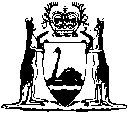 Reprinted under the Reprints Act 1984 asat 23 February 2013CitationGazettalCommencementPolice (Gaming) Regulations 198231 Dec 1982 p. 4999-5000These regulations were repealed by the Police (Gaming Legislation) Repeal Regulations 2013 r. 3(a) as at 23 Feb 2013 (see Gazette 22 Feb 2013 p. 1013)These regulations were repealed by the Police (Gaming Legislation) Repeal Regulations 2013 r. 3(a) as at 23 Feb 2013 (see Gazette 22 Feb 2013 p. 1013)These regulations were repealed by the Police (Gaming Legislation) Repeal Regulations 2013 r. 3(a) as at 23 Feb 2013 (see Gazette 22 Feb 2013 p. 1013)